Ms. Sangeeta Singh B.A L.L.B(HONS)                                                                   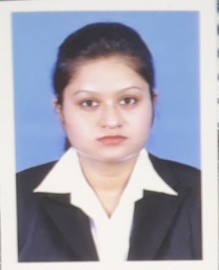 Address: B-4/3 L.A Block Sector-3 Bidhannagar,Salt Lake City Kolkata-700106Contract No: 9836541421 E-mail: singhsangeeta707@gmail.comObjective:  To pursue a carrier of highest knowledge, Perfection and respect in every aspect of Legal profession, especially in the fields of Civil and Criminal Law & Litigation.About Me:  Father’s Name: Bhola Nath SinghD.O.B: 10th January,1995Nationality: IndianCurrent Location: Kolkata, West Bengal.Education:  Secondary Exam (2012):  Higher Secondary Exam(Stream-Arts) (2014):Kalikamala Vidyapith For Girls (WBBSE)       A.I.W.C Buniadi Bidyapith For Girls (WBCHSE)Marks Obtained: 34%                                           Marks Obtained: 36.6%Graduation(2016-2021)(Specialization-Criminal Law) Youth Computer Training Centre(2015)                                                                                     B.A L.L.B(H) from Adamas University.                         Information Technology,Grade:B CGPA: 5.80                                    La Mare Institute of Information Technology(2015-2016)                                                                          (WBSCTVESD)Computer Application                                                                                Marks Obtained: 81.6%Work Experience:Working as an Advocate at The Calcutta High Court (April,2023--Present)Working as an Advocate at Barasat District & Session’s Judge Court (December,2021--March,2023) Internship:                                                                Internship at The Calcutta High Court ( For 4 weeks in 2019)Dealt with matters relating to Land Law, Civil Procedure Code, Code Of Criminal Procedure, Arbitration etc.Drafted of conveyances including Sale Deed, Gift Deed, General Power of Attorney, Anticipatory Bail, Caveat, etc.                                                  Achievements:Received Certificate of Participation The Insolvency & Bankruptcy Code,2016  Organized by National University of Juridical Sciences, (2017)Received Certificate of Participation in The Indian Mediation Week ADR Summit, recognized by Ministry of Law and Justice, Government of India.(2019)Received Certificate of Participation Professional Web Lecture Series in the expert lecture on the Role of Legal Services in Corona Pandemic. Organized by  School of Law & Justice, Adamas University. (2020)Received Certificate of Participation in the Webinar on Overview of the IPR Regime in India including the Government initiatives undertaken by CIPAM. (2020)Received Certificate of Participation in The World Environment Day Quiz 2020,Organized by the Department of Geography , Adamas University  and Scored 40/50.Received Certificate of Participation in the Webinar on “ADR CHALLENGES,ISSUES,AND SOLUTIONS” Organized by BSK Legal in association with Adamas University held on 30th August 2020.Received Certificate of Participated in Webinar on “RTI LAW- PILLAR OF DEMOCRACY” Organized by BSK Legal, Solicitors and Advocates held on 2nd September 2020.Skill:   Legal Drafting- Affidavit, Notice, Anticipatory Bail, Bail etc.Languages: Bengali, Hindi and English.